T.C.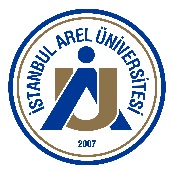 İSTANBUL AREL ÜNİVERSİTESİLİSANSÜSTÜ EĞİTİM ENSTİTÜSÜKAYIT SİLDİRME İSTEM DİLEKÇESİT.C.İSTANBUL AREL ÜNİVERSİTESİLİSANSÜSTÜ EĞİTİM ENSTİTÜSÜ MÜDÜRLÜĞÜNE	Enstitünüzün .................................................................................. Anabilim/Bilim dalında ................................... numaralı Tezsiz Yüksek Lisans/Tezli Yüksek Lisans/Doktora programı öğrencisiyim. Kendi isteğimle kaydımı sildirmek istiyorum.	Gereğini saygılarımla arz ederim.											 ........./........./20.......											    	  (Ad, Soyad, İmza)* Yukarıda kimlik bilgileri yazılı öğrencinin birimimizle ilişiği yoktur.	*Yukarıdaki yetkililerin imzası ile belirtilenlerin dışında Üniversitemizin diğer bölümleri ile ilişiği yoktur.											(5) Enstitü SekreteriBİRİMLERİMZATARİHAÇIKLAMA(3)Anabilim/Anasanat Dalı Başkanı(Boş Bırakınız)(2)Kütüphane ve Dök. Daire Başkanlığı(4. Kat)(1)Mali İşler Daire Başkanlığı(Giriş Kat)